ライオンズクラブ国際協会	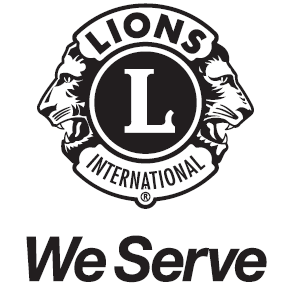 ３３３－Ｃ地区　キャビネット事務局　　　　　  　  　　　https://lionsclub333c.org/　　　　　　　　　　　　　　　　　　　　　　　　　〒260-0026 千葉市中央区千葉港4-3 千葉県経営者会館 4F 　℡043-243-2528Ｇ発22－040　2022年10月14日キャビネット構成員等各ライオンズクラブ会長　　各位                                           　　　　　　　　ライオンズクラブ国際協会333－Ｃ地区                                           　　　　　　　　地区ガバナー　　　　　　　 　Ｌ髙橋　順之                                     　 　 　　　　　　　　地区ＧＬＴコーディネーター 　Ｌ長澤　学　　　　　　　　　　　　　　　　　　　　　 　　　　　　　　地区指導力育成委員長 　  　　Ｌ西川　嘉純 テール・ツイスタータイムアンケート今期ＧＬＴでは、ガバナー方針の下、クラブの盛り上げ役でもある「テール・ツイスター」に焦点をあてた、研修会を開催いたします。つきましては研修会開催にあたり、各クラブで日頃行われているテール・ツイスタータイムの内容、また、「これは盛り上がる（った）！」というような参考事例を募集しております。尚、いただきました内容につきましては、今後、地区ホームページでも共有し、各クラブの活性化にも繋げて参ります。各クラブがともに盛り上がるよう、ぜひご協力のほど、何卒よろしくお願い申し上げます。アンケートはテール・ツイスターならびにご経験者の皆様のご意見を参考に、ご回答いただけますと幸いです。　　　　　　　　　　　　　　　　　　　　　　　申込日：　2022   年　　　月　　　日　　　Ｒ　　　Ｚ　　　　　　　　　　　　　　ＬＣ担当者：　　　　　　　　　　　　連絡先：　　　　　　　　　　　【アンケート①】設問１．貴クラブではTTタイムを行っていますか？　はい・いいえ（〇をお付けください）設問２．設問１．で「はい」とお答えいただいたクラブにお聞きします。頻度はどのぐらいですか？　　　　①毎回　②ときどき　③時間があれば（〇をお付けください）設問２．貴クラブで行っている内容はどのようものですか（複数回答可、〇をお付けください）　　　　①ミニゲーム　②クイズ　③ゲストによる講演／講話　④メンバーによる講演／講話　⑤演奏会　⑥動画など鑑賞会　⑦他団体のPR　⑧体操など体を使ったもの　⑨その他設問３．設問２．で「その他」とお答えいただいたクラブにお聞きします。どのようなことを行っていますか。　　 （　　　　　　　　　　　　　　　　　　　　　　　　　　　　　　　　　　　　）設問４．テール・ツイスタータイムのネタはどこで仕入れていますか（複数回答可、〇をお付けください）　　　　①本や雑誌など　②テレビ　③インターネット　④自分で考案　⑤人づて　⑥自身の趣味設問５．テール・ツイスタータイムのネタに困っている。　はい・いいえ（〇をお付けください）設問６．テール・ツイスターの内容および講話者など共有できると助かる。　はい・いいえ・どちらともいえない（〇をお付けください）【アンケート②】貴クラブでこれまで「これは盛り上がる（った）！」というようなテール・ツイスタータイムの参考事例がありましたらぜひ、ご紹介ください。可能な限りご回答ください。複数回答可。タ イ ト ル ：内　　　　容：用意するもの：や　り　方　：所 要 時 間 ：　　分※スペースや項目に不足がありましたら別紙での提出も可【アンケート③】各クラブの財産である「人」。様々な立場や特技、ネタをお持ちの方が、各クラブにはいらっしゃると思います。その情報を共有し、将来各クラブのテール・ツイスタータイムなどで相互に行き来が出来たら、それがひいては地区ならびに各クラブの活性化に繋がるのではないか、と考えています。〇〇分野での話が出来る、また〇〇が得意、といった方がいましたらぜひご紹介ください。提出された情報は地区の財産として紹介、共有して参ります。例）Ｌ〇〇〇〇　●●の資格を持っている例）Ｌ〇〇〇〇　●●の大会にて上位入賞例）Ｌ〇〇〇〇　カードマジックが得意例）Ｌ〇〇〇〇　姓名判断が出来る例）Ｌ〇〇〇〇　学生時代に世界一周例）Ｌ〇〇〇〇　国際大会を語らせたら日本一例）Ｌ〇〇〇〇　歌手例）Ｌ〇〇〇〇　職業 弁護士、相続関係の話が出来るetc尚、ご紹介につきましては、ご本人の承諾を得てお願い致します。各クラブ何人でも構いません。申込日：  2022  年　　　月　　　日　　　Ｒ　　　Ｚ　　　　　　　　　　　　　　ＬＣ担当者：　　　　　　　　　　　　連絡先：　　　　　　　　　　　※スペースが足りなければ別紙またはコピーして申請ください。回答期限：11月11日（金）必着提出先：FAX：047-723-7109／E-Mail：yoshizumi_saikawa@nifty.comお問い合わせ ： 地区指導力育成委員長 Ｌ西川嘉純（さいかわよしずみ） 080-6516-1692またはyoshizumi_saikawa@nifty.comお名前肩書・戦歴・特技など備考